John Thurston, Secretary of State State Capitol, Room 026
500 Woodlane Street
Little Rock, Arkansas 72201-1094 Political Practices Pledge I, ___________________________________________ a candidate for the Office of _____________________________ District Number _________, Division Number _________, Subdistrict Number _________, Position Number _________, (if any) (if any) (if any) (if any) hereby state that I am familiar with the requirements of Arkansas Code Annotated §§ 7-1-103, 7-1-104, 7-3-108, 7-6-101, 7-6-102, 7-6-103, and 7-6-104 and that I will in good faith comply with the provisions of the same. Check all that are applicable:
_____ CANDIDATE FOR PARTY NOMINATION _____ NONPARTISAN CANDIDATE
_____ INDEPENDENT CANDIDATE Name of Party ______________________________________ _____ WRITE-IN CANDIDATE
_____ SCHOOL BOARD CANDIDATE ALL CANDIDATES MUST COMPLETE THE FOLLOWING SECTION: I hereby certify that I have never been convicted of a felony in the State of Arkansas, or in any other jurisdiction outside of Arkansas.** _____________________________________________ Candidate’s Signature _____________________________________________ Print your name as it is to appear on ballot (See Below, Ark Code Ann. § 7-7-305(c)) ________________________________________________________ Address **A prospective candidate for state, district, county, municipal or township office who has had a felony conviction expunged in accordance with Ark. Code Ann. §§ 16-93-301 to 303 or similar expunction statute in another state may certify that he or she has never been convicted of a felony, provided the candidate presents a certificate of expunction from the court that convicted the prospective candidate. See Ark. Code Ann. § 7-6-102(d) **The sealing of any public trust crime or any similar offense under § 16-90-1401, et seq. or any sealing or expungement act in any jurisdiction shall not restore a privilege, eligibility, or qualification to file as a candidate for, run as a candidate for, or hold the office of Governor, Lieutenant Governor, Auditor of State, Treasurer of State, Secretary of State, Commissioner of State Lands, the Attorney General, the General Assembly, Justice of the Supreme Court, Judge of the Court of Appeals, circuit judge, and district judge. See Ark. Code Ann. § 21-8-301 et seq. ______________________________________________Date Signed (Name of office) 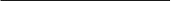 _________________________________________________________City, State & Zip Code § 7-7-305. Printing of ballots--Form
(c)(1) (A) A person who files for an elective office in this state may use not more than three (3) given names, one (1) of which may be a nickname or any other word used to identify the person to the voters, and may add as a prefix to his or her name the title or an abbreviation of an elective public office the person currently holds.
(B) A person may use as the prefix the title of a nonpartisan judicial office in an election for a nonpartisan judicial office only if: (i) The person is currently serving in a nonpartisan judicial office to which the person has been elected in the last election for the office; or (ii) The person: (a) Is a candidate for the office of circuit judge or district judge;
(b) Is currently serving in the office of circuit judge or district judge as an appointee; and (c) Has been serving in that position for at least twelve (12) months. (C) A nickname shall not include a professional or honorary title.
(2) The person filing for office shall include his or her surname in addition to any given names permitted under subdivision (c)(1)(A) of this section. (3) The names and titles as proposed to be used by each candidate on the political practice pledge or, if the political practice pledge is not filed by the filing deadline, then the names and titles that appear on the party certificate shall be reviewed no later than one (1) business day after the filing deadline by the Secretary of State for state and district offices and by the county board of election commissioners for county, township, school, and municipal offices. (4) (A) The name of every candidate shall be printed on the ballot in the form as certified by either the Secretary of State or the county board of election commissioners. (B) However, the county board of election commissioners may substitute an abbreviated title if the ballot lacks space for the title requested by a candidate. (C) The county board of election commissioners shall immediately notify a candidate whose requested title is abbreviated by the county board of election commissioners. (5) Acandidateshallnotbepermittedtochangetheforminwhichhisorhernamewillbeprintedontheballotafterthedeadlineforfilingthepolitical practices pledge. Rev. 6-2019 